Udbetaling af overarbejde.For ansatte i Studieservice, der er ansat uden rådighedspligt og som har en øvre arbejdstid på HK/STAT-overenskomsten (PKAT 240) eller AC-overenskomsten (Forbundet Kommunikation og Sprog, PKAT 540 og PKAT 039).Måned: 		   År: 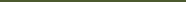 Navn: 			Cpr. Nr.: 		Overarbejdsgodtgørelse:Udbetaling af overarbejde anvises på baggrund af bagvedliggende timeregnskab (registrering i flekstidssystemet Buanco) opsummeret her:Overtid: her noteres præsteret overtid i timer:minutter noteres i LK 6220Ulempetillæg: her noteres præsteret overtid i timer:minutter noteres i LK 6102 Det er er samme time timetal der skal noteres i begge felter. Der er ikke forskel på hverdage og weekender. Opdeling i 50% og 25 % bruges af lønkontoret.Underskrifter:Dato:medarbejder			lederBlanketten underskrives og sendes til Sekretariatet i Studieservice sammen med dit fleksskemaDatoOpgaveartStartSlutOvertid 50%(timer:min.)LK 6220Ulempetillæg 25%(timer:min.)LK 6102Eksempel:TBO07:2016:502:062:06I alt